OBEC ZEMIANSKY VRBOVOK, 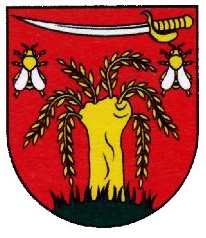 ZEMIANSKY VRBOVOK 31, 962 41  BZOVÍKVÝZVA NA PREKLADANIE PONÚKZákazka podľa § 117 zákona o verejnom obstarávaní č. 343/2015 Z.z. o verejnom obstarávaní a o zmene a doplnení niektorých zákonov. Revitalizácia centra obce Zemiansky Vrbovok – Oddychová zóna “A“.......................................................................................................................Identifikácia verejného obstarávateľa:Názov: Obec Zemiansky VrbovokSídlo: Zemiansky Vrbovok 31, 962 41 BzovíkIČO: 00 648 825DIČ: 2021120409Telefón: +421 918 495 082e-mail: obeczemianskyvrbovok@gmail.com Kontaktná osoba: RNDr. Jana Horečná-Budinská, starostka obceKontaktná osoba pre proces verejného obstarávania: Katarína PavlovicováTel: +421 908 160 518e-mail: obstaravanie.i3@gmail.com Typ zmluvy:Zmluva o dielo uzatvorená podľa § 536 a násl. zákona č. 513/1991 Zb. Obchodný zákonník v platnom znení. Verejný obstarávateľ neuzavrie a nesmie uzavrieť zmluvu s uchádzačom alebo uchádzačmi, ktorí majú povinnosť zapisovať sa do registra partnerov verejného sektora v zmysle zákona č. 315/2016 Z.z. a nie sú zapísaní v registri partnerov verejného sektora v zmysle zákona č. 315/2016 Z.z., alebo ktorých subdodávatelia alebo subdodávatelia podľa osobitného predpisu v zmysle zákona č. 315/2016 Z.z. ktorí majú povinnosť zapisovať sa do registra partnerov verejného sektora v zmysle zákona č. 315/2016 Z.z. a nie sú zapísaní v registri verejného sektora v zmysle zákona č. 315/2016 Z.z...Miesto dodania predmetu zákazky:Parcela E KN 62, 63, 64, 65. Katastrálne územie Zemiansky Vrbovok.Opis predmetu zákazky a jeho rozsah:Verejný obstarávateľ požaduje stavebné práce pre projekt: Revitalizácia centra obce Zemiansky Vrbovok – Oddychová zóna “A“ v rozsahu uvedenom v prílohách tejto Výzvy a podľa inštrukcii a špecifikácii verejného obstarávateľa.Obhliadka predmetu zákazky a jeho rozsah:Verejný obstarávateľ odporúča uchádzačom, aby sa zúčastnili obhliadky miesta dodania predmetu zákazky a získali všetky informácie, ktoré budú potrebovať na prípravu a spracovanie ponuky. Termín obhliadky je potrebné dohodnúť s kontaktnou osobou minimálne 1 deň vopred. Spoločný slovník obstarávania: 		45000000-7 Stavebné práce Možnosť rozdelenia cenovej ponuky:Cenovú ponuku nemožno rozdeliť. Uchádzač musí predložiť ponuku na celý predmet zákazky.Variantné riešenie:Variantné riešenia sa nepripúšťajú. Predpokladaná hodnota zákazky:	13 990,70 Eur bez DPH.Lehota na dokončenie predmetu zákazky:Do 45 kalendárnych dní od účinnosti Zmluvy o dielo.Jazyk:Ponuky sa predkladajú v slovenskom jazyku. Predmet zákazky bude zrealizovaný tiež v slovenskom jazyku. Termín, miesto predloženia a lehota viazanosti cenových ponúk:Ponuky je potrebné predložiť najneskôr dňa 03.01.2020 do 12:00 hod. osobne, e-mailom alebo poštou na adresu sídla uvedenú v bode 1 tejto Výzvy. Viazanosť cenovej ponuky je minimálne 90 kalendárnych dní. Označenie: „Súťaž – neotvárať“Heslo: Revitalizácia centra obce Zemiansky Vrbovok – Oddychová zóna “A“Cena:Cenová ponuka bude obsahovať cenu v eurách bez DPH, cenu v eurách vrátane DPH a informáciu, či je uchádzač platiteľom DPH.Uchádzačom navrhovaná zmluvná cena za dodanie požadovaného predmetu zákazky, uvedená v ponuke uchádzača, bude vyjadrená v eurách.V ponúkanej cene musia byť zahrnuté všetky náklady uchádzača na dodanie predmetu zákazky. Navrhovaná cena musí byť stanovená podľa zákona NR SR č. 18/1996 Z.z. o cenách v znení neskorších predpisov a jeho vykonávacích noriem. Ak je uchádzač platiteľom dane z pridanej hodnoty (ďalej len „DPH“), navrhovanú zmluvnú cenu uvedie v zložení:navrhovaná zmluvná cena bez DPH,výška DPH,navrhovaná zmluvná cena vrátane DPH.Ak uchádzač nie je platiteľom DPH, uvedie navrhovanú zmluvnú cenu celkom. Na skutočnosť, že nie je platiteľom DPH, upozorní v ponuke. Návrh zmluvy:Verejný obstarávateľ predkladá návrh Zmluvy o dielo (príloha č.2 tejto Výzvy), ktorý je uchádzač povinný dodržať. Uchádzač predložený návrh musí doplniť v častiach, ktoré sú vybodkované. Uchádzač musí predložiť návrh zmluvy spolu so svojou ponukou na celý predmet zákazky, podpísaný uchádzačom, štatutárnym orgánom alebo osobou oprávnenou konať za uchádzača v súlade so spôsobom konania uvedenom v doklade o oprávnení podnikať, príp. v inom doklade. Uchádzač, ktorý predloží návrh zmluvy v rozpore s Výzvou na predloženie ponuky, predloženým návrhom Zmluvy o dielo verejným obstarávateľom, bude z procesu verejného obstarávania vylúčený. Sociálny aspektVerejný obstarávateľ v súlade s Metodickým pokynom pri zadávaní zákaziek na dodanie tovaru, uskutočnenie stavebných prác a na poskytnutie služieb pri uplatňovaní sociálneho aspektu pri verejnom obstarávanie pre Program rozvoja vidieka Slovenskej republiky 2014 – 2020 vypracovaným Pôdohospodárskou platobnou agentúrou vyžaduje od uchádzača, že v prípade, ak dodávateľ bude potrebovať navýšiť svoje kapacity pre realizáciu danej zákazky, je podmienkou pre uchádzačov, aby v realizačnej zmluvy v takomto prípade zamestnali na realizáciu predmetnej aktivity osoby dlhodobo nezamestnané resp. Znevýhodnených uchádzačov o zamestnanie v mieste realizácie zákazky.Podmienky financovania:Predmet zákazky sa bude financovať zo zdrojov Európskej Únie.Podmienky účasti:Uchádzač musí vo svojej ponuke predložiť nasledovné doklady, ktorými splní podmienky účasti:Každý uchádzač musí spĺňať podmienky účasti týkajúce sa osobného postavenia uvedené v § 32 ods. 1 písm. e, f) zákona o verejnom obstarávaní. Preukázanie stanovenej podmienky účasti si verejný obstarávateľ overí prostredníctvom verejne dostupných registrov (Obchodný register SR, Živnostenský register SR). Každý uchádzač musí predložiť cenovú ponuku v peňažnej mene EUR na základe Výzvy na predkladanie cenovej ponuky. Odôvodnenie požiadavky: Verejný obstarávateľ stanovil vyššie uvedené podmienky účasti primerane k predpokladanej hodnote zákazky a v súlade s platnou legislatívou.Každý uchádzač je povinný predložiť vyššie uvedené doklady k preukázaniu podmienok účasti. Nepredložením uvedených dokladov uchádzač nesplní podmienky účasti a z vykonávaného verejného obstarávania bude vylúčený, a to bez ohľadu na výšku ním ponúkanej ceny za poskytnutie služby predmetu zákazky.Obsah ponuky:Identifikačné údaje uchádzača.Príloha č.3 tejto Výzvy – Vyhlásenie na plnenie kritérií na hodnotenie ponúk vrátane príloh.Vyplnená príloha č.2 tejto Výzvy – Zmluva o dielo vrátane prílohy č.  ZoD (Súhrnný položkový rozpočet).Vyplnená príloha č. 4. tejto Výzvy – Čestné vyhlásenie Uchádzač, ktorý nepredloží požadované dokumenty v zmysle bodu 17. tejto Výzvy bude z procesu verejného obstarávania vylúčený.Kritériá na hodnotenie ponúk:Najnižšia cena celkom v EUR vrátane DPH.Jedným kritériom na vyhodnotenie ponúk je najnižšia cena celkom za dodanie celého predmetu zákazky v EUR vrátane DPH.Hodnotenie ponúk uchádzačov je dané pridelením jej príslušného poradia podľa posudzovaných údajov uvedených v jednotlivých ponukách, týkajúcich sa ceny za dodanie predmetu zákazky. Poradie uchádzačov sa určí porovnaním výšky navrhnutých ponukových cien za dodanie predmetu zákazky podľa bodu 2. tejto časti súťažných podkladov, vyjadrených v EUR vrátane DPH, uvedených v jednotlivých ponukách uchádzačov. Úspešný bude ten uchádzač, ktorý navrhol za dodanie predmetu obstarávania najnižšiu cenu. Ostatné informácie:Verejný obstarávateľ si vyhradzuje právo neuzatvoriť s úspešným uchádzačom zmluvu na zhotovenie diela v prípade, ak nastanú okolnosti, ktoré v čase uverejnenie výzvy nemohol predpokladať. Zároveň si vyhradzuje právo zrušiť uvedený postup verejného obstarávania v súlade so zákonom o verejnom obstarávaní a zároveň aj v prípade, že všetky ponuky uchádzačov prekročia finančný limit uvedený bode 9. tejto Výzvy. Predložením ponuky uchádzač potvrdzuje súhlas s podmienkami zákazky s nízkou hodnotou podľa § 117 zákona o verejnom obstarávaní a o zmene a doplnení niektorých zákonov. Zemiansky Vrbovok, dňa 18.12.2019                                    									                     v.r.             								                       RNDr. Jana Horečná-Budisnká								  		starostka obcePrílohy k výzve na predkladanie ponúk:Príloha č. 1 – Projektová dokumentácia vrátane Výkazu výmerPríloha č. 2 – Návrh Zmluvy o dieloPríloha č. 3 – Vyhlásenie na plnenie kritérií  Príloha č. 4 – Čestné vyhlásenie podľa § 32 ods. 1 písm. e) a f)